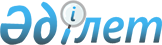 О внесении изменений в постановление Правления Национального Банка Республики Казахстан от 25 июля 2006 года № 66 "Об утверждении Правил выбора внешних управляющих активами Национального фонда Республики Казахстан"
					
			Утративший силу
			
			
		
					Постановление Правления Национального Банка Республики Казахстан от 28 апреля 2012 года № 162. Зарегистрировано в Министерстве юстиции Республики Казахстан 2 июля 2012 года № 7779. Утратило силу постановлением Правления Национального Банка Республики Казахстан от 30 мая 2016 года № 126

      Сноска. Утратило силу постановлением Правления Национального Банка РК от 30.05.2016 № 126 (вводится в действие по истечении десяти календарных дней после дня его первого официального опубликования).      В соответствии с Законом Республики Казахстан от 30 марта 1995 года «О Национальном Банке Республики Казахстан» и в целях совершенствования порядка выбора внешних управляющих активами Национального фонда Республики Казахстан Правление Национального Банка Республики Казахстан ПОСТАНОВЛЯЕТ:



      1. Внести в постановление Правления Национального Банка Республики Казахстан от 25 июля 2006 года № 66 «Об утверждении Правил выбора внешних управляющих активами Национального фонда Республики Казахстан» (зарегистрированное в Реестре государственной регистрации нормативных правовых актов Республики Казахстан под № 4360) следующие изменения:



      в Правилах выбора внешних управляющих активами Национального фонда Республики Казахстан, утвержденных указанным постановлением:



      пункты 19-1 и 19-2 изложить в следующей редакции:

      «19-1. Обязательные критерии для мандатов, в которых объем передаваемых активов одному внешнему управляющему превышает эквивалент 300 (трехсот) миллионов долларов США:

      1) не менее 10 (десяти) лет опыта работы с финансовыми инструментами, в которые предполагается инвестировать активы Фонда, из которых не менее 5 (пяти) лет опыта работы по объявленному типу мандата.

      Если объявлен тендер по выбору внешнего управляющего по глобальному мандату, а участник тендера имеет под управлением исключительно аналогичные региональные мандаты, то не менее 5 (пяти) лет опыта работы по региональным мандатам, которые составляют не менее 75 (семидесяти пяти) процентов охвата глобального мандата;

      2) размер активов под управлением: внешний управляющий должен иметь под управлением совокупные активы клиентов (в том числе, находящихся на консультационном обслуживании) не менее эквивалента 25 (двадцати пяти) миллиардов долларов США;

      3) размер активов по рассматриваемому типу мандата под управлением: внешний управляющий должен иметь по рассматриваемому типу мандата совокупные активы клиентов не менее эквивалента 1 (одного) миллиарда долларов США.

      Если объявлен тендер по выбору внешнего управляющего по глобальному мандату, а участник тендера имеет под управлением исключительно аналогичные региональные мандаты, то не менее эквивалента 1 (одного) миллиарда долларов США по региональным мандатам, которые составляют не менее 75 (семидесяти пяти) процентов охвата глобального мандата.



      19-2. Обязательные критерии для специализированных мандатов, в которых объем передаваемых активов одному внешнему управляющему не превышает эквивалент 300 (трехсот) миллионов долларов США:

      1) не менее 5 (пяти) лет опыта работы с финансовыми инструментами, в которые предполагается инвестировать активы Фонда, из которых не менее 3 (трех) лет опыта работы по объявленному типу мандата.

      Если объявлен тендер по выбору внешнего управляющего по глобальному мандату, а участник тендера имеет под управлением исключительно аналогичные региональные мандаты, то не менее 3 (трех) лет опыта работы по региональным мандатам, которые составляют не менее 75 (семидесяти пяти) процентов охвата глобального мандата;

      2) размер активов под управлением: внешний управляющий должен иметь под управлением совокупные активы клиентов (в том числе, находящихся на консультационном обслуживании) не менее эквивалента 3 (трех) миллиардов долларов США, за исключением внешних управляющих по мандатам альтернативных инструментов, для которых размер совокупных активов клиентов под управлением должен быть не менее 1 (одного) миллиарда долларов США;

      3) размер активов по рассматриваемому типу мандата под управлением: внешний управляющий должен иметь по рассматриваемому типу мандата совокупные активы клиентов не менее эквивалента 150 (ста пятидесяти) миллионов долларов США.

      Если объявлен тендер по выбору внешнего управляющего по глобальному мандату, а участник тендера имеет под управлением исключительно аналогичные региональные мандаты, то не менее эквивалента 150 (ста пятидесяти) миллионов долларов США по региональным мандатам, которые составляют не менее 75 (семидесяти пяти) процентов охвата глобального мандата.

      После начала действия специализированного мандата одному внешнему управляющему по результатам его управления передаются активы в размере, превышающем 300 (триста) миллионов долларов США, но не более ограничения, указанного в пункте 12 Правил.»;



      пункт 35 изложить в следующей редакции:

      «35. Процедура оценки эффективности работы внешнего управляющего осуществляется в соответствии с приложением 4 к настоящим Правилам и по результатам проведенного анализа Правлением Национального Банка либо Полномочным представителем принимается соответствующее решение о продолжении работы с данным внешним управляющим или о ее прекращении. Решение принимается на основе результатов внешнего управляющего за период управления в 3 (три) года.»;



      приложения 2 и 3 изложить в редакции согласно приложениям 1 и  2 к настоящему постановлению.



      2. Настоящее постановление вводится в действие по истечении десяти календарных дней после дня его первого официального опубликования.      Председатель

      Национального Банка                        Г. Марченко«СОГЛАСОВАНО»

Министр финансов

Республики Казахстан

__________ Б. Жамишев

1 июня 2012 года

Приложение 1 к постановлению       

Правления Национального Банка      

Республики Казахстан            

от 28 апреля 2012 года № 162        

Приложение 2                   

к Правилам выбора                

внешних управляющих активами        

Национального фонда Республики Казахстан

         Оценочные критерии для сравнительного анализа

                предложений внешних управляющих

Приложение 2 к постановлению 

Правления Национального Банка

Республики Казахстан     

от 28 апреля 2012 года № 162 

Приложение 3        

к Правилам выбора внешних

управляющих активами    

Национального фонда    

Республики Казахстан    

          Порядок оценки предложения внешнего управляющего

            в соответствии с таблицей оценочных критериев

      1. Оценкой предложения внешнего управляющего служит сумма всех показателей, приведенных в таблице оценочных критериев (далее - Таблица) с соответствующими весами.



      2. Перед тем, как тот или иной показатель будет внесен в Таблицу, показатель нормируется относительно лучшего показателя в рассматриваемом критерии с использованием формулы:



      Нормированный показатель управляющего = Показатель управляющего/максимальное значение показателя по всем внешним управляющим.



      3. Если внешний управляющий управляет активами по объявленному типу мандата в рамках другого мандата, то осуществляется оценка исторических результатов управления данными активами в рамках другого мандата.



      4. При оценке кредитного рейтинга головной организации и/или внешнего управляющего используется следующая система показателей:

      5. При оценке обучения специалистов Национального Банка используется следующая система показателей:
					© 2012. РГП на ПХВ «Институт законодательства и правовой информации Республики Казахстан» Министерства юстиции Республики Казахстан
				КритерийЗначимость

критерия

(в процентах)1.Исторические результаты управления

портфелем (при проведении

сравнительного анализа предложений

потенциальных внешних управляющих,

специализирующихся на региональных

мандатах и участвующих в выборе

управляющего по глобальному мандату,

показатели нормируются в зависимости

от охвата соответствующего мандата)35средний показатель сверхдоходности

за последние 3-5 лет (в случае если

показатель сверхдоходности за период

менее 5 лет положительный,

показатель нормируется относительно

периода в 5 лет)40средний показатель информационного

коэффициента за последние 3-5 лет (в

случае если показатель

информационного коэффициента за

период менее 5 лет положительный,

показатель нормируется относительно

периода в 5 лет)602.Активы10процент объема активов по данному

типу мандата к общим активам под

управлением (при проведении

сравнительного анализа предложений

потенциальных внешних управляющих,

специализирующихся на региональных

мандатах и участвующих в выборе

управляющего по глобальному мандату,

используется объем активов по

региональным мандатам. Данное

значение нормируется в зависимости

от охвата соответствующего мандата)65процент объема активов

институциональных инвесторов к общим

активам под управлением353.Команда15средний опыт работы портфельных

менеджеров и аналитиков,

ответственных за управление активами

по соответствующему мандату50низкая текучесть кадров среди

портфельных менеджеров и аналитиков

в целом по компании504.Кредитный статус5в случае если есть гарантия головной

организации, либо соглашение

подписывается с головной

организацией, то кредитный рейтинг

головной организации (S&P или

Moody's), в противном случае

кредитный рейтинг компании5.Уровень комиссии за управление205.Уровень базовой комиссии905.Принятие принципа net new high basis

since inception106.Сервис10обучение специалистов Национального

Банка70ежедневная отчетность307.Наличие специализированного

программного обеспечения по контролю

и управлению рисками28.Принятие ответственности перед

Национальным Банком в случае

нарушения условий соглашения по

внешнему управлению3Кредитный рейтинг

(S&P)ПоказательAAA1AA+0,8AA0,7AA-0,6A+0,5A0,4A-0,3ВВВ+0,2ВВВ0,1Ниже ВВВ0Условия тренингаПоказательВнешний управляющий

оплачивает перелет,

проживание, питание1Внешний управляющий

оплачивает проживание,

питание0.5Внешний управляющий

оплачивает проживание0.2